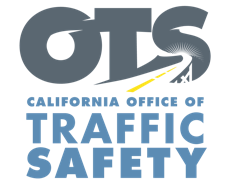 PARA PUBLICACIÓN INMEDIATA				Ingrese mes y día, 2024Manténgase concentrado, manténgase seguro: deje sus aplicacionesAbril es el mes de concientización sobre la conducción distraídaIngrese su ciudad, California: abril es el mes de concientización sobre la conducción distraída y un momento para poner la seguridad en el asiento del conductor. Ingrese su Policía o el Departamento del Sheriff buscarán activamente conductores durante todo el mes que violen la ley estatal de teléfonos celulares manos libres."En la vida acelerada de hoy, es común perder la concentración mientras conduce", decían Ingrese el nombre y apellido de su Policía o el Departamento del Sherif y rango. "El Mes de Concientización sobre la Conducción Distraída es un recordatorio crucial de que incluso un momento de falta de atención o una rápida mirada al teléfono puede tener graves consecuencias. Dejemos las aplicaciones y mantengamos la vista en la carretera. Antes de arrancar el coche, silencie el teléfono o métalo en la guantera, el maletero o el asiento trasero. Cualquier lugar que no este a su alcance."Según la Encuesta de opinión pública estatal de California de 2023, más del 74 % de los conductores encuestados dijeron que conducir distraído debido a los mensajes de texto era su mayor preocupación de seguridad. En 2021, al menos 140 personas murieron en choques de tránsito por conducción distraída en California. Es probable que las cifras no sean reportadas del todo porque los agentes encargados de hacer cumplir la ley no siempre pueden determinar si la distracción fue un factor en un choque.Bajo la ley actual, los conductores no pueden sostener un teléfono o dispositivo de comunicación electrónica mientras conducen un vehículo, incluso cuando están detenidos en un semáforo en rojo. Esto incluye hablar, enviar mensajes de texto o usar una aplicación. Usar un teléfono celular mientras conduce se castiga con una multa, y violar la ley de manos libres por segunda vez dentro de los 36 meses posteriores a una condena anterior por el mismo delito resultará en la adición de un punto al historial del conductor.Si tiene una llamada telefónica, un mensaje de texto o un correo electrónico importante, o se encuentra en una situación con otras distracciones, como buscar direcciones, deténgase en un lugar de estacionamiento seguro para completar la tarea sin ponerse a usted ni a los demás en riesgo. Otras distracciones pueden ser comer, arreglarse, alcanzar algo que cayó al suelo, ponerse o quitarse la ropa, hablar con los pasajeros o con los niños en el asiento trasero.Eliminar si no corresponde Los fondos para controlar la conducción distraída provienen de una subvención de la Oficina de Seguridad Vial de California, a través de la Administración Nacional de Seguridad del Tráfico en las Carreteras.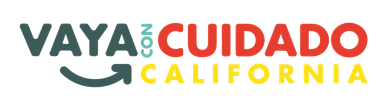 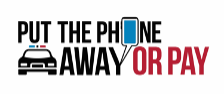 # # #